MINUTAReunión interinstitucional seguimiento a Prototipo de la plataforma para el Registro Social de Hogares del MIDES.Lugar: Salón No. 1 de la SESANFecha: 09 de mayo de 2019Objetivo General: Socializar el Prototipo de la plataforma para el Registro Social de Hogares del MIDES. Participantes: representantes de la SESAN y el MIDES:Evelyn López, MIDESEmerson Arévalo, MIDESRamiro Nochez, Sub Director de Diseño de Procesos, Dirección de Sistemas de Información, MIDESMaira Ruano, Sub Secretaria Técnica, SESANMario Paiz, SESANMarian Dávila, SESANAna María García, SESANRoberto Mendoza, Director de Fortalecimiento Institucional, SESANRene Martínez, SESANPablo Toledo, SESANDesarrollo de la reunión: La Sub Secretaria Técnica de la SESAN. Licda. Maira Ruano, dio las palabras de bienvenida a los participantes.Ramiro Nochez, Sub Director de Diseño de Procesos, presentó los puntos de la agenda:                   a) Prototipo de la plataforma para el Registro Social de Hogares, b) Fases del proyecto,                       c) Consultoría, d) Reunión con Banco Mundial.  Presentó los avances del proyecto e informó que se realizará una prueba piloto del Proyecto en un municipio de Momostenango.La Licda. Maira Ruano, comentó que este proyecto es muy importante para fortalecer el registro de beneficiarios de los programas gubernamentales.Ramiro Nochez, agradeció el apoyo técnico de representantes de la SESAN en la elaboración del Modelo conceptual y la boleta para la recolección de datos del Proyecto. Además, solicitó el apoyo de la SESAN para presentar el Proyecto ante los representantes del Banco Mundial.Acuerdos:Se realizará una reunión de seguimiento del Proyecto en el transcurso del mes de mayo, en esta reunión participarán representantes del MIDES, SESAN, MAGA y MSPAS.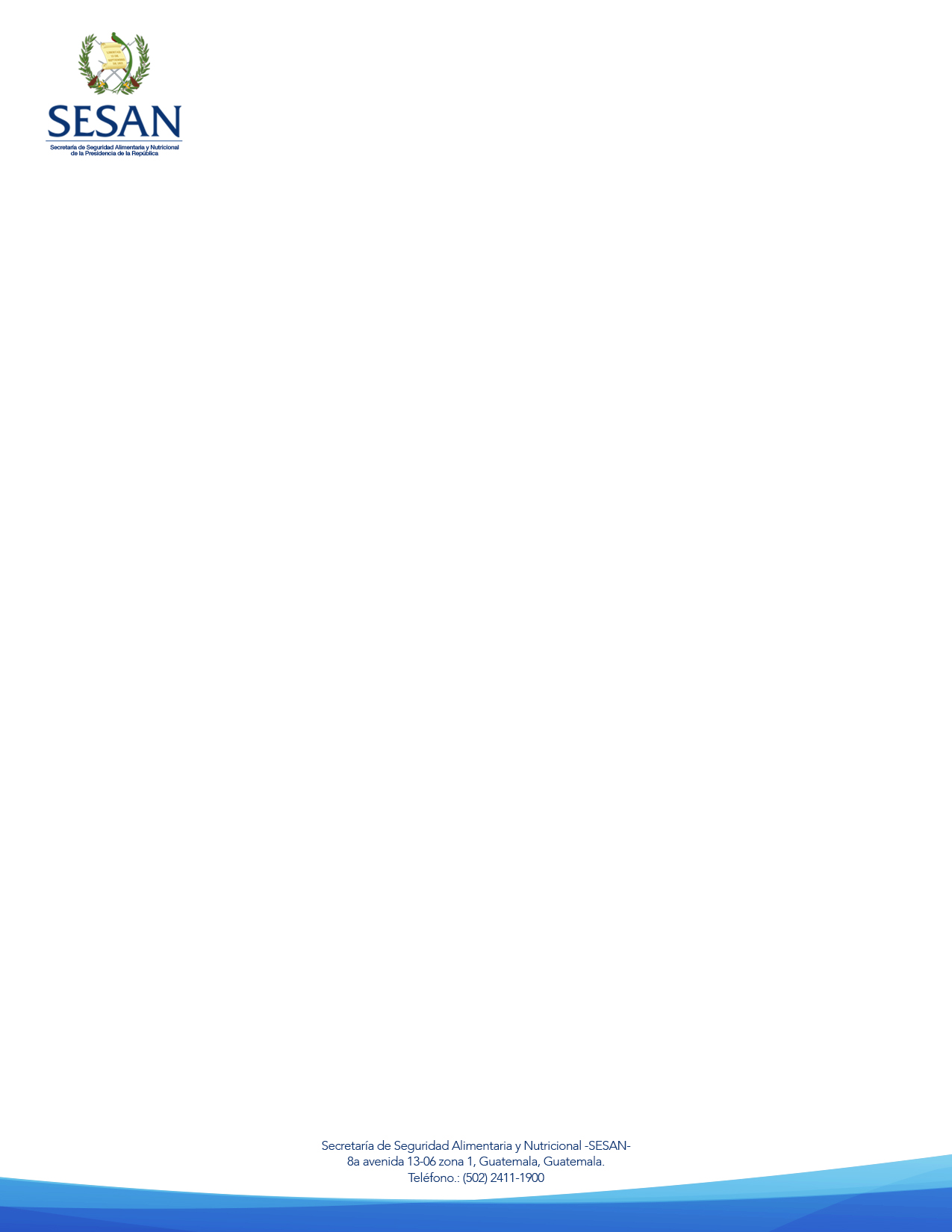 